Артикуляционная гимнастика для звука «Л»: как правильно его произносить? Во время правильного произнесения звука л, органы речи принимают следующее положение: губы раскрыты, занимают нейтральное положение или принимают положение последующего гласного звука;зубы незначительно разомкнуты, расстояние между верхними и нижними резцами — 2-4 мм;язык — узкий кончик языка поднимается и упирается в верхние резцы или их десны, средняя часть языка опущена, боковые края тоже опущены;между боковыми краями языка и коренными зубами остается щель, через которую выходит воздушная струя;голосовые связки напряжены и вибрируют, производя голосЧем отличаются звуки [Ль] от [Л]? Артикуляция звука [Ль] отличается от артикуляции твердого [Л] тем, что губы при его произнесении несколько оттягиваются в стороны. Передне-средняя часть спинки языка поднимается по направлению к твердому нёбу и несколько продвигается вперед. Важно знать, что при произнесении этих звуков воздушная струя идет по бокам языка. Тогда как при произнесении большинства согласных боковые края языка прижаты к зубам, и воздух идет по средней части языка.Комплекс упражнений для звука [л]                 ИндюкЦель. Выработать верхний подъём языка, подвижность его передней части.Описание. Приоткрыв рот, положим язык на верхнюю губу и широким языком по верхней губе производим движение вперед и назад, стараясь не отрывать язык от губы - поглаживая ее. Сначала движения медленные, затем темп убыстряем и добавляем голос. При правильном выполнении упражнения мы должны услышать звук, похожий на "песенку" индюка бл-бл-бл (как индюк говорит).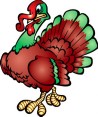 Важно, чтобы язык был широким и не сужался, а движения языком были вперед-назад, а не из стороны в сторону.  Вкусное вареньеЦель. Вырабатывать движение широкой передней части языка вверх и положение языка, близкое к форме чашечки, которое он принимает при произнесении шипящих звуков.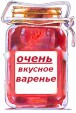 Оборудование. Немного варенья или что-то его заменяющее, вкусное, достаточно жидкое, ложка.Описание. Намазываем верхнюю губу малыша вареньем, а, теперь приоткрыв рот, широким языком облизываем верхнюю губу, делая движение языком сверху вниз.Важно, чтобы работал только язык. Нижняя челюсть при этом остается неподвижной. Если у ребенка так не получается, придержите челюсть пальцем. Движения языка строго сверху вниз, а не из стороны в сторону. Язычок широкий и почти целиком закрывает верхнюю губу при облизывании.                  Пароход гудит                 Цель. Вырабатывать подъем спинки языка вверх.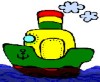                 Описание. Приоткроем рот и длительно произнесем звук Ы, имитируя гудок парохода.                Самолёт гудит  Цель. Вызвать звук, близкий по акустическим признакам к звуку Л.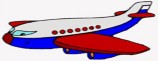 Описание. Приоткроем рот, улыбнёмся и длительно произнося звук Ы, протолкнём кончик языка между верхними и нижними зубами. Правильно удерживая язык в таком положении, как правило, слышится звук Л.  Качели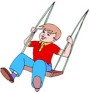 Цель. Вырабатывать умение удерживать и чередовать определенные артикуляционные уклады.Описание. Улыбнувшись, отрыть рот и напряжённым языком тянуться к носу и подбородку, либо к нижним и верхним зубам. Качели раскачиваются сначала быстро, а затем медленнее, стараясь удержать язык в верхнем или нижнем положении несколько секунд.Важно, чтобы при выполнении этого упражнения у малыша работал только язык. Очень часто дети выполняют это упражнение, уложив язык на нижнюю губу. При таком варианте работает только нижняя челюсть, а язык остается в покое. Старайтесь этого не допускать. Иголочка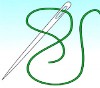 Цель. Вырабатывать умение удерживать узкий напряжённый язык.Описание. Откроем рот и выдвинем вперед узкий длинный язычок. Удерживаем язык в таком положении под счёт от 2 до 10. Рот при выполнении остается открытым.Важно, что бы язык был прямым, а кончик не отклонялся, ни в стороны, ни вверх. Лошадка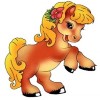 Цель. Закрепить верхний подъём языка, растянуть подъязычную связку (уздечку).Описание. Улыбнувшись, широко открываем рот и "приклеиваем" широкий язык к верхнему нёбу, затем опускаем язык вниз. Темп убыстряется по мере совершенствования данного упражнения. При правильно выполнении упражнения, звук становится похож на цокот копыт лошади.Важно, чтобы рот был широко открыт на протяжении всего упражнения. Нижняя челюсть при этом остается неподвижной. Детям удержание нижней челюсти даётся очень трудно, поэтому на первых порах, придерживаем её пальцами. ГрибокЦель. Закрепить верхний подъём языка, умение удерживать продолжительное время артикуляционный уклад, растянуть подъязычную связку (уздечку).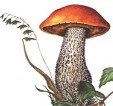 Описание. Улыбнувшись, широко открываем рот, "приклеиваем" широкий язык к верхнему нёбу, и стараемся удержать его в таком положении как можно дольше.Важно, чтобы рот был широко открыт на протяжении всего упражнения. Нижняя челюсть при этом остается неподвижной. ГармошкаЦель. Закрепить верхний подъём языка, умение удерживать продолжительное время артикуляционный уклад, растянуть подъязычную связку (уздечку).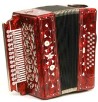 Описание. Это упражнение очень похоже на предыдущее. Улыбнувшись, широко открываем рот, "приклеиваем" широкий язык к верхнему нёбу, и стараемся удержать его в таком положении как можно дольше. Далее, не отрывая язык от нёба, с силой оттягиваем нижнюю челюсть вниз.Важно, чтобы при выполнении этого упражнения рот открывался как можно шире. Барабанщик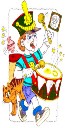 Цель. Закрепить верхний подъём языка, выработать умение делать кончик языка напряженным.Описание. Улыбнувшись, широко открыть рот и постучать кончиком языка по бугоркам за верхними зубами (альвеолам), многократно и отчетливо произнося звук, напоминающий английский звук d: d-d-d... Сначала звук d произносим медленно, постепенно убыстряя темп.Важно, чтобы рот был широко открыт на протяжении всего упражнения. Нижняя челюсть при этом остается неподвижной.                                                    Материал подготовила  учитель – логопед                                             МАДОУ  АР  детский сад «Сибирячок», корпус № 1                                                                                Сайдуганова Марина Павловна